Klasa 7bZaczynamy nowy dział: „Układ wydalniczy”.Z lekcji dowiecie się jak zbudowany jest układ wydalniczy człowieka i do czego służy, co robić aby nasze nerki działały prawidłowo, jakich zasad higieny przestrzegać , aby układ wydalniczy był zdrowy.Temat: Budowa i działanie układu wydalniczego. Higiena i choroby układu wydalniczego.Wyjaśnijmy pojęcie wydalanie: to usuwanie z organizmu końcowych produktów przemiany materii. Jakie substancje szkodliwe wytwarza człowiek i jakimi drogami się ich pozbywa?Zapoznaj się z tabelką ( podręcznik str.153)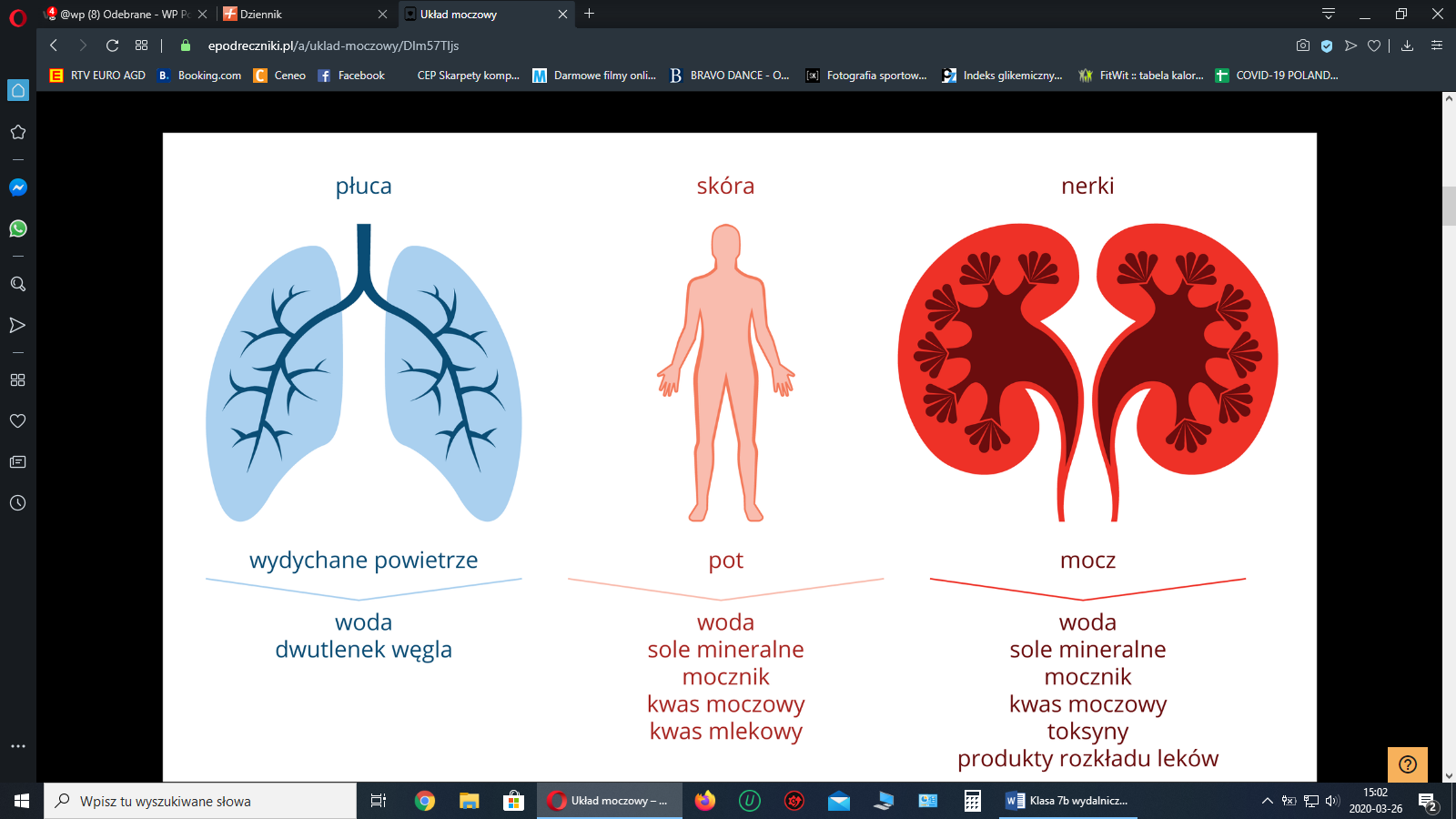 Układ wydalniczy oczyszcza krew ze szkodliwych i zbędnych substancji, a następnie wytwarza z nich mocz. Niektórych niepotrzebnych związków organizm pozbywa się w inny sposób.Zapisz w zeszycie drogi wydalania zbędnych substancji.Układ wydalniczy człowieka składa się z:- dwie nerki- dwa moczowody- pęcherz moczowy- cewka moczowaPrzeczytaj w podręczniku str. 153-155 o budowie i funkcjach tych elementów.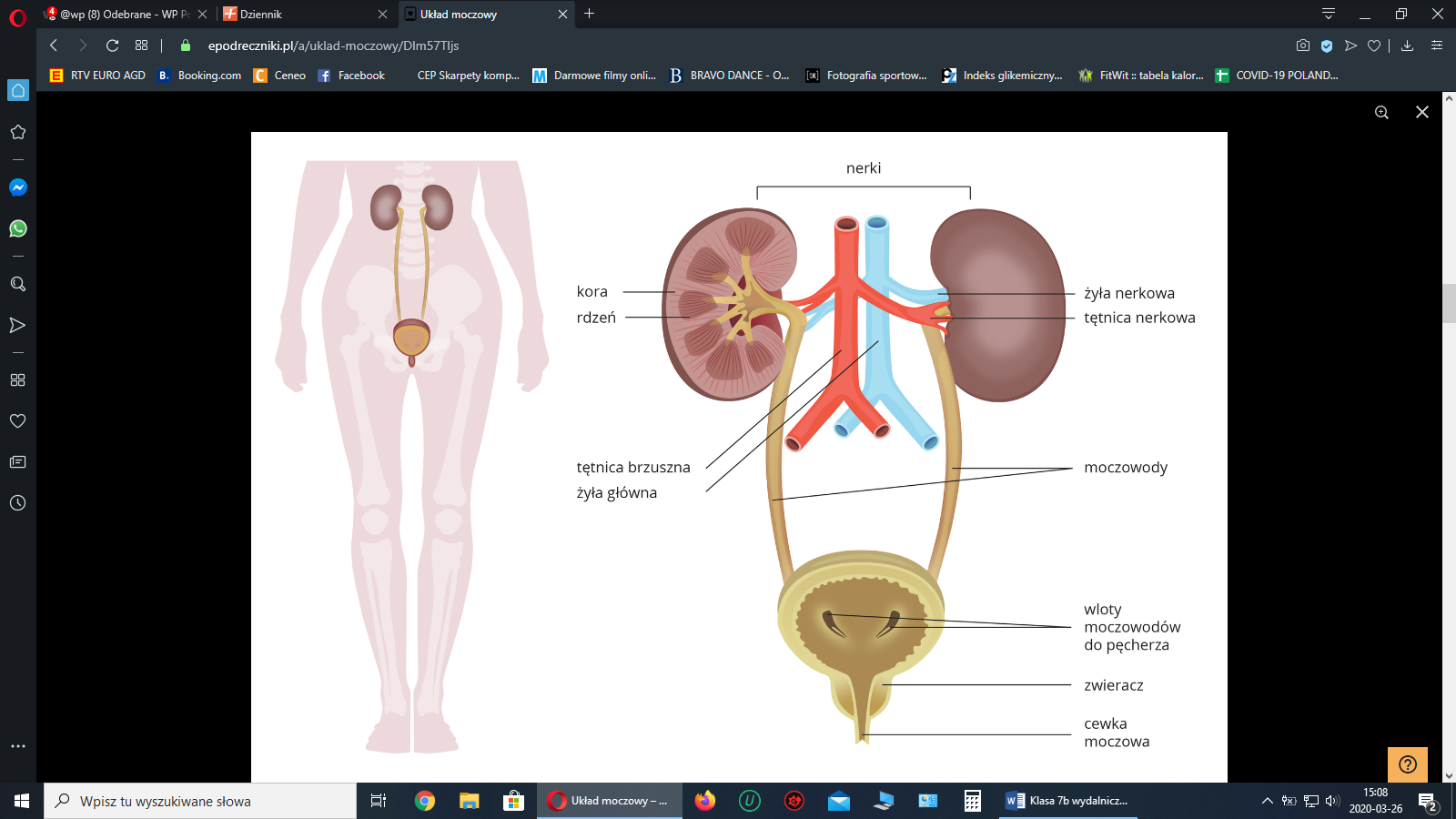 Uzupełnij tabelkę i przerysuj do zeszytu:W uzupełnieniu tabelki ( funkcje) pomogą Ci następujące pojęcia;wyprowadzanie moczu, przepływ moczu, produkcja moczu , zbieranie moczuBudowę uzupełnij przy pomocy podręcznika.Powstawanie moczu ( str.155 podręcznik)Proces powstawania moczu odbywa się w dwóch etapach; - I etap – filtracja krwi – odbywa się w ciałkach nerkowych, powstaje wtedy mocz pierwotny, który zawiera wodę, mocznik, sole mineralne, cukier.- II etap –wchłanianie – odbywa się w kanalikach nerkowych, następuje wchłanianie do krwi wody i związków, które organizm może jeszcze wykorzystać. Następuje zagęszczenie i powstaje mocz ostateczny: 96% wody, 2,5% związki organiczne, 1,5% sole mineralne.Zapisz w zeszycie etapy powstawania moczu.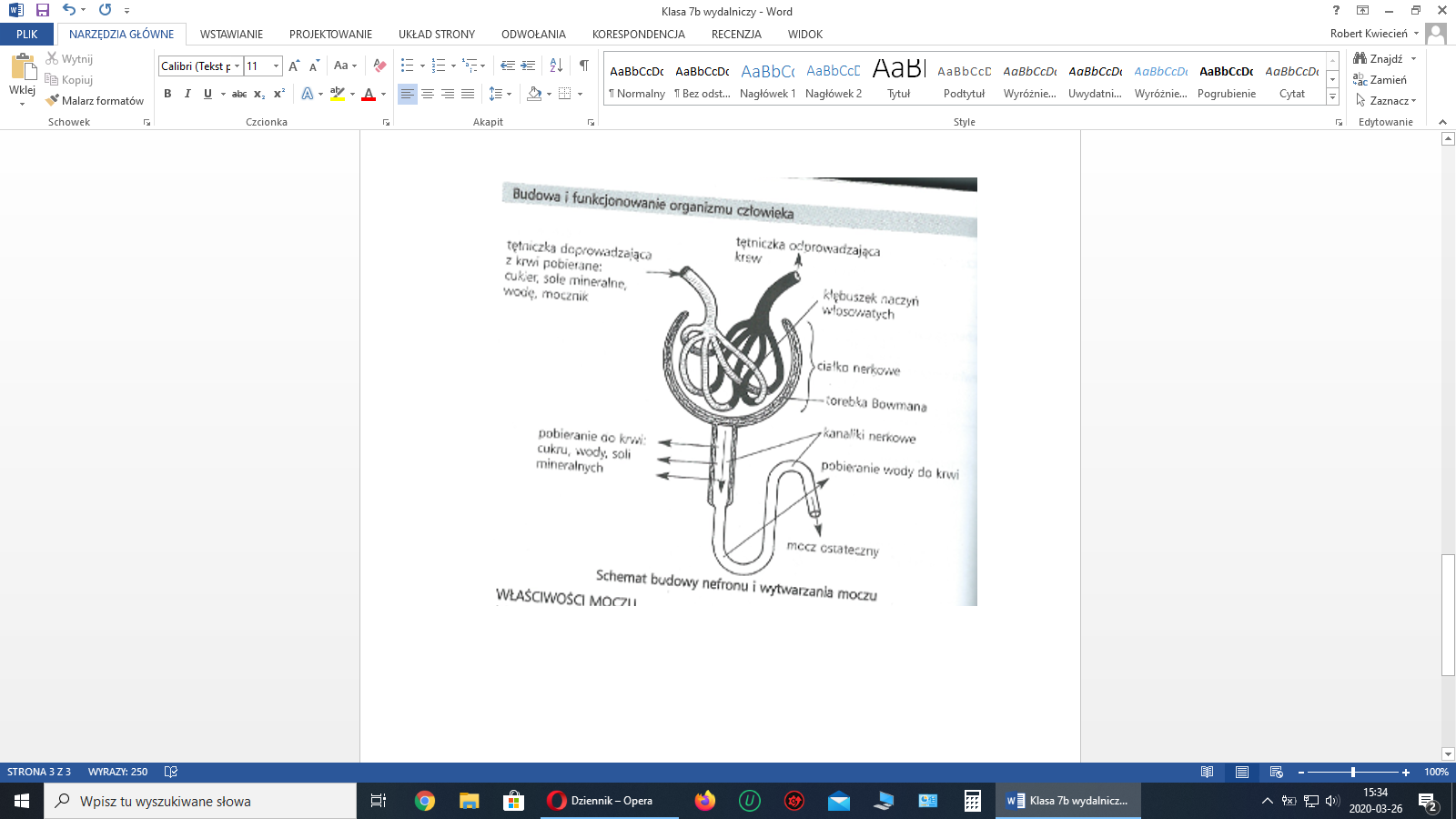 Dla osób, które mają możliwości techniczne proponuję wejść na stronę  https://epodreczniki.pl/a/uklad-moczowy/DIm57TIjsObejrzeć lekcję „ Układ moczowy”, zwracając uwagę na rysunki, animacje, filmiki. Na końcu lekcji znajdują się zadania ( z odpowiedziami), warto tam sprawdzić swoją wiedzę.Higiena i choroby układu wydalniczego ( str.157-160)Zapoznajemy się z tematem lekcji z podręcznika, następnie odpowiedz na pytaniaJak dbać o układ wydalniczy?Jakie są najczęstsze choroby układu wydalniczego? ( zakażenia dróg moczowych, kamica nerkowa, niewydolność nerek)Kiedy konieczna jest dializa, i na czym polega?Po co wykonywane jest badanie moczu?Odpowiedzi na pytania proszę zapisać w zeszycie , lub dla osób chętnych ( dodatkowe oceny) proponuję wykonać prezentację „ Higiena i choroby układu wydalniczego” uwzględniając wiadomości w podręczniku , lub korzystając z lekcji „ Profilaktyka chorób układu moczowego” na stronie: https://epodreczniki.pl/a/profilaktyka-chorob-ukladu-moczowego/DC2aXuFgpCzas wykonania prezentacji : do powrotu do szkoły.Elementy układu moczowegoBudowaFunkcjanerkimoczowodypęcherz moczowycewka moczowa